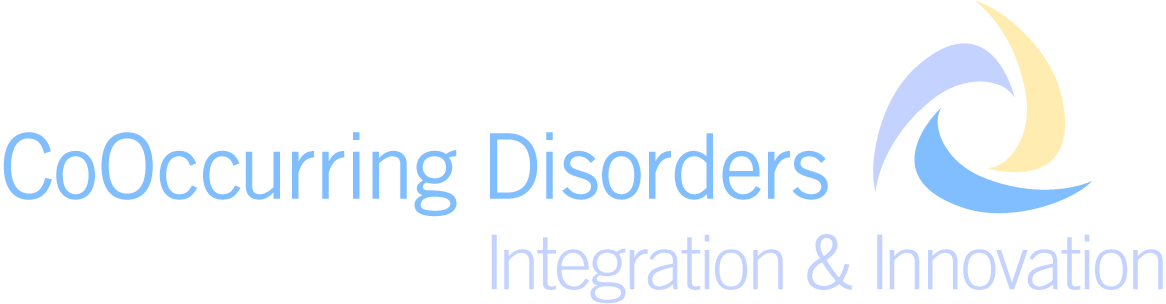 Survey of Co-Occurring Disorders 
Integration and Innovation (CODI) Learning CommunitiesSubstance Abuse and Mental Health Services Administration (SAMHSA)This survey is intended to collect qualitative information about the changes in your organization associated with participation in a Co-Occurring Disorders Integration and Innovation (CODI) Learning Community. Individual responses will not be released to federal staff or individual TA providers. The results of the survey will only be presented in aggregate form so that individual responses cannot be identified.  The survey will require no more than 15 minutes to complete.  Participation in the survey is entirely voluntary.For questions regarding this survey please contact the CODI Evaluator, Dr. Steven T. Sullivan, by telephone at 301-385-6693 or by email at sts@cloudburstgroup.com.For further information regarding CODI activities please go to: http://www.coce.samhsa.gov/Public reporting burden for this collection of information is estimated to require 15 minutes per response if all items are answered. Send comments regarding this burden estimate or any other aspect of this collection of information to SAMHSA Reports Clearance Officer, Room 8-1099, . An agency may not conduct or sponsor, and a person is not required to respond to a collection of information unless it displays a currently valid OMB control number. The control number for this project is 0930-0197.      Learning Communities Technical Assistance (TA) SurveyPlease complete this survey if you have participated in one or more CODI Learning Community activities during the last 6 months. Examples of activities include webinars, workshops, and Learning Community group meetings.Please do not complete this survey if you have not been a part of one or more CODI Learning Community activities during the last 6 months.The following questions ask about any changes related to participating in the CODI Learning Community over the last 6 months. Understanding of Co-Occurring DisordersBased on your experiences in the CODI Learning Community, did you increase your understanding of any of the following areas? Mark all that apply.	Prevalence of co-occurring disorders	How to screen for co-occurring disorders	How to integrate treatments or services for persons with co-occurring disorders	How other agencies or organizations successfully deal with co-occurring disorders	Other areas  Please specify: 	Your Focus AreasWhich of the following are focus areas of your CODI Learning Community? Mark all that apply and flip to each of the corresponding pages.	Systems and Services Integration  PLEASE FILL OUT SECTION A ON THE NEXT PAGE	Screening and Assessment  PLEASE FILL OUT SECTION B ON PAGE 4	Workforce Development PLEASE FILL OUT SECTION C ON PAGE 5 	Implementation and Training
on Evidence-Based Practices  PLEASE FILL OUT SECTION D ON PAGE 6 	Financing  PLEASE FILL OUT SECTION E ON PAGE 7 	Data Collection and Use PLEASE FILL OUT SECTION F ON PAGE 8 Section ASystems and Services IntegrationThe next questions ask about changes in your organization’s systems and services integration and COD capacity building. A1.	As a result of participating in CODI activities over the past 6 months, has your organization dedicated more total staff hours to COD in a typical month? 	Yes	No  SKIP to A2	Don’t know/Not sure  SKIP to A2A1a.	Please indicate the following:Staff hours per month dedicated to COD 6 months ago:|__|__| HOURSStaff hours per month dedicated to COD now:|__|__|HOURSA1b.	Has your organization changed staff roles or responsibilities to dedicate more time to COD in a typical month?	Yes	No	Don’t know/Not sureA2.	As a result of participating in CODI activities over the past 6 months,
has your organization...A3.	As a result of participating in CODI activities over the past 6 months, has your organization changed provider contracts to support or encourage integrated services?Mark all that apply.	Yes – changed providers	Yes – changed scope or requirements	No	Don’t know/not sureSection BScreening and AssessmentThe next questions ask about any changes in screening and assessment.B1.	As a result of participating in CODI activities over the past 6 months, has your organization increased the frequency of screening for COD (as a percentage of clients)?	Yes	No  SKIP to B2	Don’t know/not sure  SKIP to B2B1a.	If your organization increased the percentage of screenings:What percentage of clients are screened per month now?|__|__| %	What was the percentage of clients screened per month as of 6 months ago?|__|__| %B2.	As a result of participating in CODI activities over the past 6 months,
has your organization...Section CWorkforce DevelopmentThe next questions ask about any changes in workforce development.C1.	As a result of participating in CODI activities over the past 6 months,
has your organization...Section DImplementation and Training on Evidence-Based PracticesThe next questions ask about any changes in evidence-based practices on implementation and training. D1.	As a result of participating in CODI activities over the past 6 months,
has your organization...Section EFinancingThe next questions ask about any changes in financing. E1.	As a result of participating in CODI activities over the past 6 months,
has your organization...E2.	Has participating in CODI activities over the past 6 months,
helped your organization...Section FData Collection and UseThe next questions ask about any changes in data collection or data use.F1.	As a result of participating in CODI activities over the past 6 months, has your organization changed its collection of data on screening and treatment of COD populations?Mark all that apply.	Yes – Have begun collecting data 	Yes – Have expanded data collection	No, no change	Don’t know/Not sure F2.	As a result of participating in CODI activities over the past 6 months, has your organization changed its sharing of data on screening and treatment of COD populations?Mark all that apply.	Yes – Have begun sharing data	Yes – Have expanded data sharing	No, no change	Don’t know/Not sure F3.	As a result of participating in CODI activities over the past 6 months, has your organization changed the use of data on screening and treatment of COD populations?Mark all that apply.	Yes – Have begun using data	Yes – Have expanded data use	No, no change	Don’t know/Not sure F4.	As a result of participating in CODI activities over the past 6 months,
has your organization...F5.	In what ways has your organization changed its monitoring and evaluation practices due to its experiences in CODI activities? [Leave open-ended; will post-code; respondents who wish to leave it blank will be allowed to.]Closing QuestionsDid you feel that you learned something from participation in the Learning Community?CL1.	Please indicate your agreement or disagreement with the following statements.Thank you for participating in our survey!
YesNoDon’t know/
not surea.	Changed leadership or steering committee memberships to bring MH/SA staff or leadership together for information-sharing purposes?	b.	Changed leadership or steering committee memberships to bring MH/SA staff or leadership together for planning purposes?	c.	Changed policies or plans to enhance the integration of systems? 	d.	Established any MOUs, collaboratives, interagency agreements or other partnerships, to enhance the integration of systems?	e.	Created a partnership between the State Departments of Mental Health and Substance Abuse?	f.	Created partnerships between Mental Health and Substance Abuse Treatment providers?	g.	Changed program standards to support or encourage integrated services?	h.	Changed the way that services are monitored to support or encourage integrated services?	YesNoDon’t know/
Not surea.	Identified appropriate COD screening and assessment tools that are appropriate for your population?	b.	Instituted policies that support regular use of COD screening?	c.	Created or instituted protocols or policies that include use of COD screening as part of everyday practice? 	YesNoDon’t know/
not surea.	Defined COD related core competencies for organizations and providers?	b.	Set up a certification/licensing/credentialing program for COD services?	c.	Created policies that encourage providers and organizations to adopt COD core competencies or certifications?	d.	Worked with local universities and colleges to raise awareness of COD and integrated approaches to the treatment of COD?	YesNoDon’t know/
not surea.	Increased the amount of COD practitioner training?	b.	Changed the way you conduct COD practitioner training
(e.g., different topics, different materials, different instructors)?	c.	Identified COD evidence-based practices/programs that are appropriate for your population?	d.	Identified opportunities for your practitioners and service staff to be aware of and trained in COD services?	e.	Provided training for clinical supervisors and practitioners to adopt and implement best practices?	YesNoDon’t know/
Not surea.	Learned how to finance screening, training, and implementation of COD programs?	b.	Learned how to successfully apply for funding or change your funding streams?	c.	Learned how to support regulatory and policy changes?	d.	Used financial incentives and performance based contracting to increase support for work force development?	e.	Increased its support for regulatory and policy changes?	YesNoDon’t know/
Not surea.	Understand how to fund treatment through Medicare or Medicaid?	b.	Understand how Health Care Reform affects funding for COD?	YesNoDon’t know/
Not surea.	Become more successful at identifying what types of data should be collected?	b.	Become more successful at identifying how to collect data to track success for its program?	c.	Improved its understanding and use of existing research and data to support implementation of a COD program?	d.	Increased its understanding of how to share data?	e.	Increased its understanding of fidelity to program design in conducting evaluation?	1.	Increased its understanding of best practices in client-level evaluation?	2.	Increased its understanding of best practices in program-level evaluation?	3.	Increased its understanding of best practices in systems-level evaluation?	4.	Increased its understanding of best practices in formative evaluation?	5.	Increased its understanding of best practices in outcome evaluation?	Strongly agreeAgreeNeither agree nor disagreeDisagreeStrongly disagreea.	The Learning Community presented ideas that are useful to me in my current job	b.	I would present ideas from the Learning Community to other people in my organization	c.	I would present ideas from the Learning Community to other people in my community	